PACKING FOR ETERNITY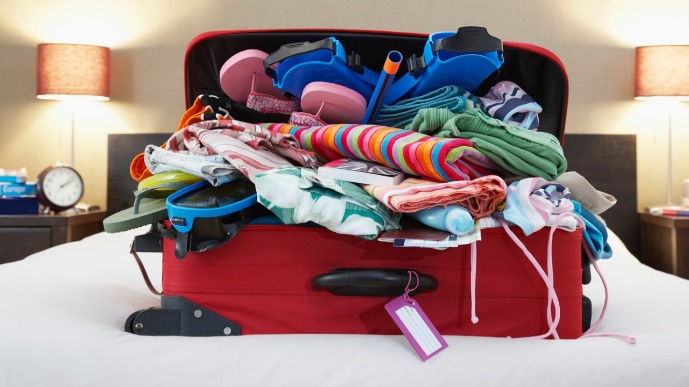 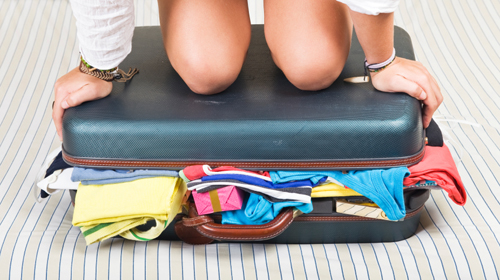 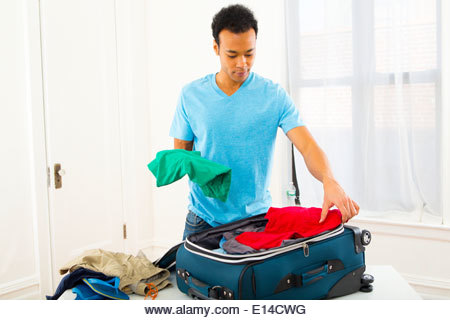 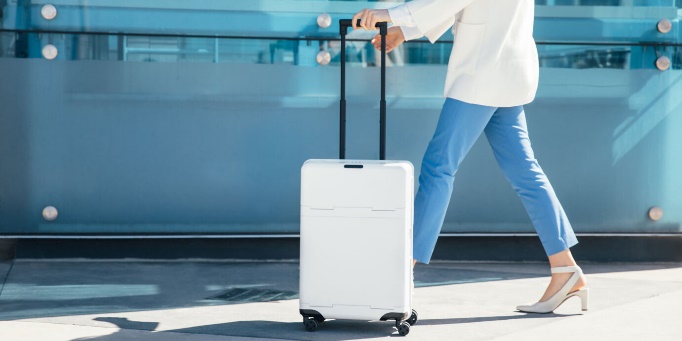 Order vs chaos! Preplanning vs. last minute panic!       I am a master-packer. I learned through the years in taking over 350 plane flights to many countries all over the world. I learned in moving from one state to another and one nation to another. I learned to take very little, and pack methodically to utilize maximum space. I learned how to go on intercession trips to other nations with a backpack or small suitcase like you see in the two lower pictures above. It is amazing how little we really need.       In fact, most Americans actually need about 1% - 2% of what they have. What is actually a real need must be separated from what is a want. When I moved to Jordan, I took three suitcases, later realizing I’d brought too much. I believe now I am packing for my final move in this world.      What about the journey of our life? What do we really need, and what has been told us that we need by slick advertisements appealing to the lust of the flesh? After a while those lusts become so precious to people that it is hard to let go. Whether it be because of “sentimentality,” or just plain possessiveness, those in affluent western-culture nations, especially Americans more than any other people-group, buy and buy to satisfy the lusts of the eyes, the lusts of the flesh, and the pride of life, and have no idea what it is doing to them psychologically or spiritually.      I am packing up all I have now to move into the position that Yahuwah has for me in a small town about 40 minutes’ drive south of where I live now, near my son, near the Prayer Center family, and from where I will continue my work for Yahuwah in America, or to leave to serve Him overseas. I am downsizing to only what I need to do what I need to do to serve Yahuwah. I have moved many times in my life, and each time Abba has opened up a place where He wanted me to be – often with many miracles.      Right now, I need one of His miracles. I must be out of my present apartment complex in less than a month. I have given my notice at my apartment manager. The time is moving quickly to when I must be out. My daughter-in-law is a math teacher, teacher’s coach, and real estate agent. She is my dedicated helper and determined to find me a good place to live in the town nearest she and my son. I pray for her that she will be led to the right place that Abba Yahuwah has for me. Please pray with me for Rebecca. Thank you!     From childhood, through my teens, and on, I have followed the Acts 1:8 pattern. It has led me to 36 countries by air plane, to many states of the United States, and into 60 countries by internet via my website. Truly, the pattern works because it is Yahuwah’s pattern for everyone who is born-again by the Spirit of Yahuwah. [Refer to: The True New Birth/Mikvah of Eternal Salvation]      John 3:8: “The wind blows where it wishes and you hear the sound of it but do not know where it comes from or where it goes. So is everyone who has been born of the Spirit.” Are you born again by the Spirit of Yahuwah in a true new birth? If so, your life has not been stationary, but blowing with the will of the Spirit to accomplish His desires first in our home place, area, country, and then the world. (Acts 1:8) We are His ambassadors in the earth crying out to the lost “Be reconciled to Yahuwah,” through the blood of His Son. Have eternal life through the resurrection of His Son – Jesus/Yeshua/Yahushua. Speak the language of the people, then clarify as you go! Dump religion in the garbage – it saves no one! Appeal to no one’s mind, but speak with anointing that pierces into their spirit.       It comes down to one’s understanding of the true new birth. It is a foreign understanding to most all in Greco-Roman western culture of intellectualism, materialism, lust of the flesh, money worship, achievement worship, man-worship, and yielding to man’s control over the soul (mind, emotions, will).      Neither churches, nor messianic congregations of Greco-Roman culture, in general, teach a true new birth that was taught by Messiah and His apostles. In China, they understand a true new birth, and in many other nations where there is great persecution. They understand that persecution, beatings, torture, imprisonment, and death, are simply part of life for those who believe in the Savior. They esteem their salvation greater than life on this earth. Their focus is on eternity.      They understand that to put faith in the shed blood of Yahushua Messiah for their salvation and His resurrection for their eternal life means to give up all for His sake – to go forth and share the Good News, no matter what the price to pay.Today, severe persecution is happening in over 50 countries of our world. What the western religious believers do not understand is that the persecution has already begun in our countries and it will increase. (Mark 13:9-13; Revelation 6:9-11; 7:9-17; 14:13-14, 20:4 for examples)       Most of His people in affluent society, continue on as if Messiah will not return for another 10-20-30-40-50 years. They buy houses, buy more clothes, new cars, new furniture, the latest gadgets, boats, vacation houses, and on and on – “let the good times roll.” And all the while the guillotines are being rolled out from tunnels underneath the Capital building, under military bases, and under FEMA camps. His people are living in a very dangerous mental Disneyland.         Everyone is packing for something – whether a vacation or a move to another place. But also, everyone is packing for their future life – packing for what their minds want from this world system. If it is not what Yahuwah wants of His servant, it is in vain, and is a dead-end street. We are all packing for eternity – for our move into one kingdom, or the other.        James 4:14: “…you do not know what tomorrow will bring. What is your life? For you are a mist that appears for a little time and then vanishes.”      Most people pack their lives for what they want out of it from this world. But those who really know the heart of Yahuwah and Yahushua, the truly born again, begin packing their lives for eternity from the time they receive a true new birth. The Word is our road map. It tells us to receive the Spirit of Yahuwah within their newly born spirit, so that He can direct and teach us on the path that leads to life.      Matthew 7:13-14: “Enter in through the narrow gate! Because the gate is wide – and the way is broad – that leads to destruction, and there are many who enter in through it. Because the gate is narrow and the way is hard pressed which leads to life, and there are few who find it.”      Yahuwah, Yahushua - Their Word, Their Presence and Their power have zero to do with any religion. Religion is of man, not Them. Their Word outlines servant relationship for us with our Master Yahushua Messiah, as we obey the Spirit of Yahuwah from within our re-born spirit. We have been a free people in affluent western culture of the “First world.” But, our freedoms are about gone, as the Beast system rises, a communistic system at the core – a world enslaving system. Those that understand servanthood to the Master Yahushua and live in that understanding, have a personal relationship with Yahuwah and Yahushua. The world means nothing to them. They seek the coming Kingdom!      Hebrews 13:12-14: “Yahushua suffered outside the gate to set apart the people with His own blood. Let us, then, go to Him outside the camp, bearing His reproach. For we have no lasting city here, but we seek the one coming.”      Read Hebrews 11-12:4! Focus in on Hebrews 11:13-16! Let Yahuwah’s Spirit minister that to you!      Messiah made is very hard to follow Him – it being nothing less than death to self. He wants us to pack light in this world – to be in it, but not of it. He says that we must now be more set-apart than ever before from this world.      The world system is now capturing the eternal soul and spirt of most of humanity so that the world’s people will worship the Beast, and the Dragon who gives his power and authority and throne – to the Beast/antichrist. Mankind, without realizing it, is already worshipping the Beast. To worship means to bow down, to honor, to obey, to give one’s life to the one worshipped. Who we fear displeasing is our god. (Revelation 13)      “The fear of Yahuwah is the beginning of wisdom,” (Psalm 111:10) but who has wisdom? Few! Worldwide, people fear displeasing an unseen force that works through government, state leaders, the U.N., the W.H.O, the CDC, etc.        “Love not the world, neither the things in the world. If one loves the world, the love of Father Yahuwah is not in them. For all that is in the world – the lust of the eyes, the lust of the flesh, the pride of life – is not of Yahuwah but is of the world, and the world is passing away and the lusts of it, but the one doing the will of Yahuwah remains forever.” (I John 2:15-17)        Great deception is coming over the earth. The child-like in faith cling tightly to Abba, and hide under His tallit. They look longingly for Yahushua to come. Today, very few want Jesus to come, let alone as Yahushua. It is estimated that in America right now, by Barna Group survey, that over 50% of American Christians do not believe the Bible is the Word of God, do not believe there is a real Satan, or even a real Holy Spirit. Upwards of 50% have stopped believing in the Deity of Messiah, and now believe that all religions lead to heaven, that Jesus is not the only way.       What has happened over the years as His people lusted after material gain, status in society, and money? While the self-centered got more self-centered, they lost contact with the spirit realm of the Kingdom of heaven.         As the recent prophecies of Byron Searles have let us know, Messiah is frustrated and grieved. He has tried to warn His people, but they go on their way and do nothing to prepare for what must come. We are in a time of great testing of our faith. Few are ready for the testing because they have been taught only what soothes the mind and “tickles the ear.” (II Timothy 4)       Yahushua has so few that will listen to the warnings, though they gone out since the late 1980s. Now, we are moving towards the severity of tribulation and few even know His timing. They don’t want to know. They are not packing for eternity – they are packing for a raise at work, an advancement of position, preparing for a big house and all that goes with prosperity – and all the while, the malls are empty, millions are out of work, rioting and murdering is in the streets of major cities, martial law  is beginning, wars are breaking out all over the world, famine is ensuring, earthquakes and volcano eruptions are increasing, meteorite and asteroid debris is falling onto the earth - they act as if they were on the Titanic. They go on dancing as the band plays and the ship sinks. They packed for a fun trip across the Atlantic, not for eternity.      I am physically packing to move my few things with me to position myself near those who are unifying around what Yahuwah is doing and going forth to obey Him. For myself, I know what He has told me of my assignments for the future. I know this is my last physical move to a new location with my possessions. I know Abba has a place for me. Tomorrow I will go look at some of these places with my realtor, daughter-in-law. Abba knows His timing for me. I will have another testimony of His faithfulness to tell. Yet, I am up against a dead line, both of His urgency, and my lease is up here on October 31st.      I grieve for believers who are panicking, moving with truckloads of stuff, thinking Jesus isn’t coming for a long time, only to set up in a new location with all their stuff and continue on as long as possible with their self-controlled lives. They have no clue. They do not listen to the watchmen warning and warning. They do nothing to prepare for what they do not believe will happen. After all, make a million dollars today and get raptured next week…“eat, drink and be merry for tomorrow we’re out of here, banqueting in heaven while the earth goes through hell … right? NO! WRONG!     “Unless you pick up your execution stake, you cannot be My disciple,” Messiah said. Read Luke 14:25-33! Read carefully Luke 12! “To whom much has been given, of him much will be required.”      Those with only a New Testament at most, most without a Bible, are sharing their faith in the salvation of Jesus, knowing they could die that same day. I was with them in China; I know. They are a different type of human. Their smiles, their joy, in the midst of persecution, is mindboggling. Who will rule and reign with Yahushua? Read Luke 12 carefully!      In the West, we have so many translations of the Bible, commentaries, Concordances, and computer programs of teaching. Yet most don’t even take the time to: “Study to show yourself approved of Yahuwah, a workman who needs not to be ashamed.” They have no time to sit in His Presence and let Him teach. They have no time to witness to others, they’re too busy serving themselves.      Daniel 12:1-3: So, who will shine like the stars of heaven in the Kingdom? Who will be thrust out of the Kingdom? Read Luke 12 – carefully. Dr. Luke also wrote the book of Acts. Today Acts is a rejected book by modern “believers.” Luke traveled with the apostle Sha’ul. He told us what was normal for true believers. Today that normalcy is mocked, derided, and not believed.      What are you packing for? A 7-year vacation in heaven, or moving in His will on earth? You’re packing for something. You’re going somewhere. Don’t take the heavy baggage of carnality with you. Go light! Your place in eternity depends on your decisions -- to follow the voice of Yahuwah, the voices of other human beings, or the voice of your own reasoning mind.      Thank you for your prayers for me. Yahuwah is urgent that I get to my new location. I know He has it all worked out. However, I need to maintain focus on Him, and I need strength to pack my belongings for the move. Abba is directing me daily, and I am obeying. Again, pray for Rebecca who is helping me! THANK YOU!In His love, YedidahSeptember 22, 2020